PROGRAMMAZIONE REGIONALE UNITARIA 2014-2020Valorizzazione Turistica e Culturale dei Borghi della CalabriaAVVISO PUBBLICO PER IL SOSTEGNO DI PROGETTI DI VALORIZZAZIONE DEI BORGHI DELLA CALABRIAAllegato 1 - Domanda di AgevolazioneSpett.le Regione CalabriaDipartimento …………………………………Settore …………………………………..Cittadella regionale Viale Europa - Località Germaneto88100 CatanzaroIl sottoscritto ………………………..………, nato/a a ………………………., il ……………  , CF…………………..  nella qualità di rappresentante legale dell’Amministrazione comunale ……………………………. indirizzo ……………………………………………………………………….. PEC………………………………………………CHIEDEdi poter accedere ai finanziamenti previsti dall’“Avviso pubblico per il sostegno di progetti di valorizzazione dei borghi della Calabria” per la realizzazione di un progetto per un ammontare pari a Euro …………., DICHIARAche il progetto proposto possiede i requisiti di ammissibilità previsti dall’Avviso pubblico di cui al D.D. n.…………………………………del pubblicato sul BURC n. ………. del ……………………………………………Si allega la seguente documentazione:Formulario di Progetto (Allegato2);Deliberazione di Giunta Comunale di approvazione della proposta di Progetto Integrato e di eventuale impegno al cofinanziamento;Autocertificazione o altra idonea documentazione sulla disponibilità degli immobili oggetto di interventi;Nel caso di partenariato e proposte intercomunali, lettere di intenti, provvedimenti e/o Protocolli di Intesa sottoscritti tra soggetti interessati con specificazione degli obiettivi prefissati di sviluppo socio-economico, turistico e di valorizzazione dei borghi;Ulteriore documentazione a supporto della valutazione del progetto, se ritenuta utile;Luogo e data  …………………………………..Firma e timbro…………………………………..INFORMATIVA TUTELA PRIVACYAi sensi del Decreto legislativo 30 giugno 2003, n. 196 "Codice in materia di protezione dei dati personali", nonché del Regolamento (UE) 2016/679 (di seguito anche “GDPR 2016/679”), il trattamento dei dati che ci sta affidando sarà improntato ai principi di correttezza, liceità e trasparenza e di tutela della sua riservatezza e dei suoi diritti.La informiamo che:i dati da lei forniti verranno trattati nell’ambito dell’attuazione dell’Avviso Pubblico;il trattamento sarà effettuato con modalità manuali e informatizzate;il conferimento dei dati è obbligatorio, in quanto funzionale alla partecipazione all’Avviso Pubblico di cui al Punto 1 e a cui si riferisce la presente dichiarazione e l'eventuale rifiuto di fornire tali dati potrebbe comportare la mancata ammissione della istanza di agevolazione;i dati saranno comunicati all’Amministrazione regionale sulla base delle specifiche competenze e dei ruoli previsti nell’ambito delle procedure contemplate dal su richiamato Avviso Pubblico;il titolare del trattamento è la Regione Calabria - Dipartimento Turismo, Beni Culturali e Spettacolo – Settore Beni Culturali, Cittadella regionale, Viale Europa - Località Germaneto, 88100 Catanzaro. Il DPO nominato dalla Regione Calabria è il Dott. Vincenzo De Girolamo in ogni momento potrà esercitare i Suoi diritti nei confronti del titolare del trattamento, ai sensi del Decreto legislativo 30 giugno 2003, n. 196 "Codice in materia di protezione dei dati personali", nonché del GDPR 2016/679.Il/La sottoscritto/a, acquisite le informazioni fornite dal titolare del trattamento ai sensi del Decreto legislativo 30 giugno 2003, n. 196 "Codice in materia di protezione dei dati personali", nonché del GDPR 2016/679, nella sua qualità di interessato, presta il suo consenso al trattamento dei dati personali, sensibili e non sensibili, per i fini indicati nella suddetta informativa.Luogo e data ……………………………Il sottoscrittore………………………………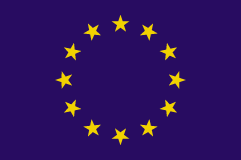 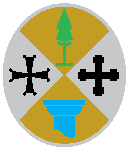 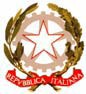 UNIONE EUROPEAREGIONE CALABRIAREPUBBLICA ITALIANA